Уважаемые коллеги!АНО «Агентство стратегических инициатив по продвижению новых проектов» запустило цифровую платформу региональных практик устойчивого развития «Смартека» (далее – Смартека).Смартека ориентируется на улучшение условий жизни в регионах России, объединяет лидеров изменений и собирает эффективные практики в удобном формате, представляя собой единую платформу для поиска и обмена практиками, способствующими реализации национальных целей и улучшению качеству жизни. Смартека доступна по адресу https://smarteka.com. На данной платформе размещаются успешные практики социально-экономического развития субъектов РФ по 12 категориям: Здоровье и образ жизниИнвестицииРазвитие МСП и экспортаУровень жизни и демографияЭкологияТуризмИнновации и технологииКультураЭффективное управлениеЖилье и городская средаОбразованиеРазвитие сельских территорийЛюбой пользователь может предложить свою практику, заполнив паспорт практики на сайте. Эксперты проводят содержательную оценку практики и при необходимости помогают ее доработать. Затем практика попадет на рассмотрение комиссии, которая подтверждает реальное существование практики, после чего она публикуется на платформе Смартека в открытом доступе.Пользователи смогут принять участие в тиражировании практик. В рамках внедрения практики на платформе обеспечена возможность общения с ее автором и экспертами. Достигнутые результаты отмечаются на платформе и влияют на рейтинг пользователей и практики.Ключевая задача Смартеки — упростить поиск и обмен практиками социально-экономического развития территорий. У каждого региона есть потенциал в поиске и тиражировании лучших практик. Кроме того, Смартека помогает объединить лидеров изменений в единое сообщество.Прошу вас в срок до 24 марта 2020 года проинформировать всех заинтересованных лиц о возможности размещения практик на платформе Смартека, а также разместить информацию на официальной странице органа исполнительной власти (органа местного самоуправления) в любой социальной сети. Гомулина Антонина Алексеевна(4852) 78-61-51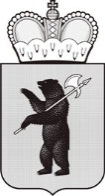 ДЕПАРТАМЕНТИНВЕСТИЦИЙ И ПРОМЫШЛЕННОСТИЯРОСЛАВСКОЙ ОБЛАСТИСвободы ул., д. 62, г. Ярославль, 150014Телефон (4852) 40-19-03Факс (4852) 40-01-54e-mail: der@yarregion.ruhttp://www.yarregion.ru/depts/derОКПО 00097643, ОГРН 1087604005697,ИНН / КПП 7604130238 / 760401001ИХ.29-0708/20 орт 12.03.2020г.На №           от           (по списку рассылки)О платформе "Смартека"Д.А. Глушков